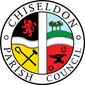 	MINUTES of the PLANNING, TRANSPORT DEVELOPMENT AND HIGHWAYS COMMITTEE MEETINGheld on Thursday 27th April 2023. 7.30pm The Old Chapel, Butts Road, ChiseldonPresent:  Councillors:, Chris Rawlings, Ian Kearsey (Committee Chairman), Pauline Barnes, Matt Harris, James Whitehead. Clerk Wilkinson, Clerk. 23/01 Approval of apologies givenApologies: Cllr Simpson has an approved dispensation. Cllr Jefferies was not well.  Non-attendance with no apologies: NoneA proposal was made to approve these apologies given. The proposal was seconded and all Cllrs were in favour.23/02. Declarations of Interest.   NonePublic Recess:   No public.23/03. Approval of minutes from 30th March 2023.   No changes A proposal was made to approve these minutes as an accurate reflection of the meeting. The proposal was seconded and all Cllrs were in favour.23/04. Action points from previous meeting. Clerk 22/73.  Arrange purchase and installation of solar lights from Procure. ORDERED AND PAID FOR. WAITING FOR DELIVERY AND INSTAL IN MAY. Clerk 22/77. Ask SBC if there are any S106 or CIL funds due to arrive. No reply from SBC
Clerk 22/140-142. Reply to SBC with decision of planning applications. DONEClerk 22/144.  Publish the new layby tender and place on “Contract Finder”. DONE. Will have to proactively go out to get quotes.
Clerk 22/145. Write to Ward Cllrs ref changes to 50mph speed limit at Hodson Road/Burderop T junction. DONE A note was made to ask Cllr Jefferies to provide an update on this item at the next planning meeting.Clerk 22/146. Write to Ward Cllrs with support to introducing safety measures for children walking to the Primary School. DONE23/05. PLANNING.  Discuss & Vote on S/22/1425 Updated. Erection of three barns to provide 20 en-suite bedrooms for use as temporary residential accommodation for use solely of travelling film crews related to the adjacent film studios. The Old Dairy, Badbury Lane Badbury Swindon SN4 0EUThe application was discussed again, including the changes and clarifications received from the applicant via SBC Planning.A proposal was made to support this application. The proposal was seconded and the majority of Cllrs were in favour. 1 Cllr voted against.23/06. PLANNING.  Discuss & Vote on S/HOU/23/0399. Construction of driveway from adopted highway to front of property. 67 New Road, Chiseldon Swindon SN4 0PEConcerns over vehicles having to reverse on to the busy New Road. Would also remove part of a green area which CPC has designed as part of the NHP Open Green Spaces that characterise the area.A proposal was made to object to this application. The proposal was seconded and all Cllrs were in favour. 23/07. PLANNING.  Discuss & Vote on S/22/1268 REVISED. Demolition of existing dwelling and erection of 1 no. dwelling and detached garage with annex aboveAlpina, Marlborough Road Chiseldon Swindon SN4 0EPA proposal was made to reply with no further comment to this application. The proposal was seconded and all Cllrs were in favour. 23/08. PLANNING. Discussion & vote on any planning applications received from Swindon Borough Council after the agenda is published.  S/HOU/23/0428 Change of use of garage to living accommodation and change of use of parking space from visitor parking to private parking for dwelling. 11 Park Lane, Chiseldon Swindon Swindon SN4 0FY The committee would like a condition added to any permission given that makes any house sale include the sale of the newly purchased parking area so that 2 parking spaces will remain as per the Swindon Local Plan.A proposal was made to reply with no objection with the above comments to this application. The proposal was seconded and all Cllrs were in favour. S/HOU/23/0447 Erection of a two storey side and single storey rear extension. 7 The Crescent, Chiseldon Swindon SN4 0NBA proposal was made to support this application. The proposal was seconded and all Cllrs were in favour. S/HOU/22/1614 Erection of a single storey side extension. Vena, Turnball Chiseldon Swindon SN4 0LHA proposal was made to support this application. The proposal was seconded and all Cllrs were in favour. 23/09. Neighbourhood Plan.  Meeting held with Consultant Andrea Pellegram last week. The final draft of the NHP document was approved. Waiting for the final version of the Design Code document. Then the NHP plans will be ready to go to SBC for the Regulation 14 consultation for SBC to provide feedback.We are expecting feedback on the Environmental improvements section as SBC haven’t yet created the standards for this item.  23/10. HIGHWAYS.   No items.23/11. TRANSPORT.  No items23/12. Items for the next agenda. None.Meeting closed at 20.15Next meeting: Thursday  2023 7.30pm. At the Old Chapel, Butts Road, Chiseldon.ACTION POINTSClerk 22/73.  Arrange purchase and installation of solar lights from Procure. Clerk 22/77. Ask SBC if there are any S106 or CIL funds due to arrive.
Clerk 23/05 – 23/08. Reply to SBC with decision of planning applications.List of CPC planning application votesApplication and propertyCPC decisionDate voted onS/HOU/22/0497. Wheatley, High Street. 2 storey rear extension.Supported with conditionsApril 22S/22/0556. Saracens, Turnball. Single storey rear extension & separate sun room.No objectionApril 22S/22/0595 & S/LBC/22/0604. Change of use for Bothy on Burderop Estate to 1 dwelling. Includes listed building application.No objectionApril 22S/22/0695. Burderop Park: Alterations to the mansion, Tudor wing and north wing to facilitate a change of use from offices to a dwelling and erection of a detached garage, plus alterations to the stable block, cottage/ restaurant and walled garden bothy without compliance with condition 2 (Approved Drawings) from previous consent S/LBC/20/1339.ApprovedMay 22S/HOU/22/07151 The Orchard, Chiseldon. Single storey rear extension. Front porch. Garage conversion to habitable space. Detached garage & increase in roof height & dormer window to rear.ApprovedMay 22S/AMEND/22/0657. Chiseldon Farm, Ypres Road. Draycot Foliat.  Provision of Use class B8 storage use in addition to Use classes B1(a) and B1(c)  - now both Use class E – and alterations to the approved elevations and floor plans of building 2 (former grain store)No objectionMay 22S/HOU/22/0764 Single storey rear extension. 13 Sambre Road. ApprovedMay 22S/22/0814. National Data Centre, old Burderop Hospital Site, Wroughton. Construction of a temporary car park and 2 metre high fencing (retrospective)Supported with conditionsJune 22 S/OUT/22/0796. Land to the rear of Staddlestones, Butts Road, Chiseldon.  Outline application for the erection of 1 self-build dwelling, & assoc infrastructure. Access not reserved. Rejected. Conditions listed in event of SBC approval.June 22S/HOU/22/1054  9 Draycott Road. First floor front extensionNo objectionJuly 22S/HOU/22/0965. 48 Norris Close. Rear dormer window.No objectionJuly 22S/22/1008. Chiseldon Farm barns. Ypres Road. Draycot Foliat. Change of use & re-siting of menage.No vote. More info requestedJuly 22S/22/0741. Walled garden and Burderop Park. Tented structure for temp. residential accommodation (approx. 3 years) and thereafter a plant nursery officeNo objectionJuly 22S/HOU/22/1132. 23 Carisbrook Terrace. Alterations to front porch and single storey rear extension.No objectionAug 22S/LBC/22/1113. Former Cottage/Restaurant Burderop Park. Alterations to the Cottage/ Restaurant building to internally re-order residential  unit RC04, re-introduce an entrance door on the north elevation of the former restaurant and re-introduce a window at first floor level of the former restaurant (amended proposals following listed building consent S/LBC/20/1339).No objectionAug 22S/HOU/22/1228. 3 Dairy Road Chiseldon.  Single storey rear extension and 4 dormer windows.Discussed again at Sept 22 meeting. No objection voted on again.No objectionAug 22S/COND/22/1302. Discharge of Condition 13 (Lighting Scheme) from permission S/21/1760 for Erection of a replacement Data Centre (containing data halls, associated electrical and AHU Plant Rooms, loading bay, maintenance and storage space, office administration areas and plant at roof level), emergency back-up generators and emission stacks, diesel tanks and filling area, electrical switchroom, a water sprinkler pump room and storage tank, a gate house, site access, internal access roads, hard/soft landscaping, and rainwater infiltration pond to allow for levels changes in two landscaped areas. At: National Data Centre, Old Burderop Hospital Site Burderop Wroughton Swindon. No objection unless there are further comments from SBCSept 22S/22/1360. Erection of a Stretch tent. Calley ArmsNo commentSept 22S/22/1432. 5 High Street. Erection of 1 dwelling.Supported.Oct 22S/HOU/22/1280. 10 The Crescent. Erection of single storey front and side extension and front canopy.SupportedOct 22S/HOU/22/1408. 12 John Alder Close. Erection of a rear ground and first floor extension along with internal alterations and associated landscaping work.ObjectedOct 22S/HOU/22/1471 29 Home Close Single storey rear extensionSupportedOct 22S/HOU/22/1516 Sevimli. 1A High Street. First floor extension & extension to garageNo commentNo commentNov 22Jan 23S/HOU/22/1564 7 Sambre Road. Erection of porchSupportedNov 22S/22/1656 The Sarsens, Turnball. Rear storey extension & sun roomNo objectionNov 22S/22/1268. Alpina. Marlborough Rd. Demolition of dwelling and erection of 1 new dwelling.ObjectionJan 23S/HOU/22/1614. Vena. Turnbull.  Single storey side extensionNo objectionJan 23HVG Licence. Operator OH2061698. Draycot FoliatNo objection for 1 rigid body with lift axle.Jan 23S/22/1425. The Old Dairy. 3 barns for accom.No objectionFeb 23S/HOU/22/1796. Rosslyn 5 New Road. Car Pork No objectionFeb 23S/23/0139. Burderop Park House. Demolition of pavilions, change of use for offices to 25 dwellings, erection of 52 dwellings, new access and assoc works. Without compliance with condition 14 (closure of access)No objectionFeb 23S/22/1425 Revised. The Old Dairy, Badbury.   3 barns for 20 rooms of accommodation. Current objection. March 23S/COND/23/0087. Discharge of conditions. Badbury House Farm 5 dwellings.Objected to condition 6, approved othersMarch 23S/LBC/23/0284. Corner Thatches, 11 High St. Chiseldon.  Electric vehicle charger to front of house.ApprovedMarch 23S/HOU/22/1425. Updated. Erection of 3 barns for 20 ensuite bedrooms. The Old Dairy BadburyApprovedApril 23S/HOU/23/0399 creation of driveway from adopted highway. 67 New RoadObjectedApril 23S/22/1268 Revised. Demolition of existing dwelling and erection of 1 dwelling. Alpina. Marlborough Road. No further commentApril 23S/HOU/23/0428. Change of use of garage to living accom and change of parking use to private parking.Support with conditionApril 23S/HOU/23/0447. 2 storey side and single storey rear extension. 7 The CrescentSupportApril 23S/HOU/22/1614. Single storey side extension. Vena, Turnball. SupportApril 23